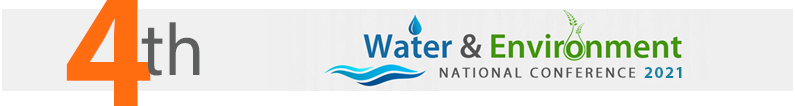 TITLE SHOULD BE BOLD, CAPITALIZED, CENTERED, WITHOUT FULL STOP, 14-POINT TIMES NEW ROMAN, AND CONCISELY COVERS THE SUBJECT MATTERFirst name last name1*, First name last name2, First name last name3† 1Department and organization's name, city 0000, country 2Department and organization's name, city 0000, country 3Department and organization's name, city 0000, countryABSTRACT:This is the summary of your work, including the study's overall purpose and the problem investigated, methods, major results, and discussions that you have obtained during your research study. Do not include bullets, lists, acronyms, or any uncommon abbreviation. The text should be 12pt Times New Roman, justified, and single-spaced. All directions written here are according to the requirements of the NCWE-21. These instructions are formatted to resemble a final paper. Your abstract should be about 150 words long; it must never exceed the first page or contain references. The abstract should present a concise statement of the paper's scope, principal findings, and conclusions.Keywords: Include; any; four; keywords; related to; your work; covered in abstractIntroductionThis section may include the background, gaps, and literature related to the research work.Unless otherwise specified herein, manuscripts should conform to the templates provided on the conference website. If you do not follow these guidelines, your paper may not be considered by the conference committee. These are two examples of references [1, 2], and there should not be more than five references [3-6].The conference committee will only consider papers addressing topics of substantial current interest, according to the conference's scope. The paper must present recent and/or original work [3]. Your submission can be considered for an oral presentation or poster presentation. For further information, please visit the NCWE-21 website http://ncwe.water.muet.edu.pk/The introduction should be no more than 400 words. The deadline to submit your paper is March 5, 2021. MethodologyThis section may include the adopted materials and methods, tools, instruments models to performthe research study/work. The abbreviations, subscripts, chemical compounds name, and acronyms should be properly described and stated.The acceptance of the paper will be communicated to the authors by March 12, 2021. The authors will have a chance to replace their paper with a revised one. One of the authors needs to submit PPT by March 19, 2021. Consult the conference website for more details.The methodology should be no more than 150 words.*First author: Name, Tel: +00-000-0000000, Fax: +00-00-0000000, email: first-author@email.comǂ Corresponding author: Name, Tel: +00-000-0000000, Fax: +00-00-0000000, email: corresponding-author@email.comResults and AnalysisThis section may include the compiled plots shown in Figure. 1, shown data in Table. 2, analysis, simulation, chemical reactions, etc., with precise discussion, interpretation, and findings.1050-5-10-15-20-25-30-35-40-45-502	4	6	8	10	12pH1050-5-10-15-20-25-30-35-40-45-502	4	6	8	10	12pHFigure. 1: A) Example 1, B) Example 2 Table. 1: Example of the effect of temperature on various production ratesPlease note that the final acceptance of papers for presentation (and inclusion in the NCWE-21 book of proceeding papers) is conditional on one of the authors registering before the registration deadline. The results and discussion section should be compiled under 600 words and 3-pages.ConclusionThis section may include a summary of your findings based on the explanation and discussion compiled in the results and discussion section, not more than 150 words.Multiple, concurrent, plagiarized, or redundant manuscript submission for publication constitutes unethical publishing behavior and is unacceptable. We thank you for your cooperation and look forward to welcoming you to NCWE-21 on March 29-30, 2021.ReferencesA. Author, B. Author, and C. Author. Journal article title. Journal, 1:1–10, 2008.Maximum 15 ReferencesS. No.Temperature (°C)Rate-1Rate-2Rate-2Rate-3Rate-4110535002.73206.1